АО «Корпорация «Тактическое ракетное вооружение»АКЦИОНЕРНОЕ ОБЩЕСТВО«ЦЕНТРАЛЬНОЕ КОНСТРУКТОРСКОЕ БЮРО АВТОМАТИКИ»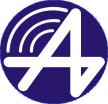 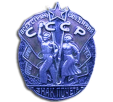 (АО «ЦКБА»)проспект Космический, 24а, г. Омск, Россия,  644027Тел.: (3812)53-98-30, факс: (3812)57-19-84 E-mail: ckba@omsknet.ru,www.ckba.net,ОКПО 07509764 ОГРН 1085543005976 ИНН/КПП 5506202219/554250001JOINT STOCK COMPANY «CENTRAL DESIGN BUREAU OF AUTOMATICS»24а, Kosmichesky pr, Omsk, Russia, 644027                       Phone: (3812) 53-98-30   Fax: (3812) 57-19-84г. Омск			    Время проведения:15:10 часов   (Омского времени)ПРОТОКОЛрассмотрения котировочных заявок и подведения итогов в запросе котировок в электронной формеПредседатель комиссии – А.М. Фёдоров.Члены комиссии: А.М. Фёдоров, А.Г. Качнов, Р.В. Аксёнов, Л.Н. Ярославская, А.Е. Яковлева,           Т.Л. Коваль, А.В. Мельников, О.А. Прокопьева, М.В. Мачулина.Секретарь – И.И. СтоляроваПрисутствовали: А.М. Фёдоров, М.В. Мачулина, А.Г. Качнов, А.В. Мельников, А.Е. Яковлева,            О.А. Прокопьева, Т.Л. Коваль, Р.В. Аксёнов, Л.Н. Ярославская.Отсутствовали:Кворум имеется.Повестка дня: Рассмотрение котировочных заявок и подведение итогов в запросе котировок в электронной форме, на право заключения договора на оказание услуг по проведению испытаний ливневых и промышленных сточных вод, природной воды р. Омь в 2019 году, по размещенному в единой информационной системе (ЕИС) Извещению № 31807288386 от 12 декабря 2018 года.	Заказчик: АО «ЦКБА», находящееся по адресу: 644027, г. Омск, проспект Космический, дом 24а.1. Начальная  (максимальная)  цена  договора: 318 832 (Триста восемнадцать тысяч восемьсот тридцать два) рубля 00 копеек с НДС.3. Предложения Участников принимались на электронной торговой площадке "АСТ ГОЗ" в сети «Интернет» по адресу: http://www.astgoz.ru до 17:00 часов (по московскому времени) 21 декабря 2018 года.             До окончания указанного в извещении срока подачи котировочных заявок не поступило.РЕШИЛИ: Запрос котировок по Извещению № 31807288386 от 12 декабря 2018 года на право заключения договора на оказание услуг по проведению испытаний ливневых и промышленных сточных вод, природной воды р. Омь в 2019 году признать несостоявшимся на основании п. 1.2. ч. 1 ст. 27 гл. 7 «Положение о закупке товаров, работ, услуг АО «ЦКБА». ГОЛОСОВАЛИ:«за»-999членов Закупочной комиссиичленов Закупочной комиссии«против»----членов Закупочной комиссиичленов Закупочной комиссии«воздержались»----членов Закупочной комиссиичленов Закупочной комиссииПредседатель комиссии Председатель комиссии Председатель комиссии Председатель комиссии            ____________(25.12.18)_           ____________(25.12.18)_А.М. ФёдоровЧлены Закупочной комиссии:Члены Закупочной комиссии:Члены Закупочной комиссии:____________(25.12.18)_____________(25.12.18)_____________(25.12.18)_А.Е. Яковлева____________(25.12.18)_____________(25.12.18)_____________(25.12.18)_М.В. МачулинаСекретарь Закупочной комиссииСекретарь Закупочной комиссииСекретарь Закупочной комиссии____________(25.12.18)_____________(25.12.18)_____________(25.12.18)_____________(25.12.18)_____________(25.12.18)_____________(25.12.18)_____________(25.12.18)_____________(25.12.18)_____________(25.12.18)_____________(25.12.18)_____________(25.12.18)_____________(25.12.18)_____________(25.12.18)_____________(25.12.18)_____________(25.12.18)_____________(25.12.18)_____________(25.12.18)_____________(25.12.18)_____________(25.12.18)_____________(25.12.18)_____________(25.12.18)_А.Г. Качнов Р.В. АксёновО.А. Прокопьева А.В. МельниковТ.Л. КовальЛ.Н. ЯрославскаяИ.И. Столярова